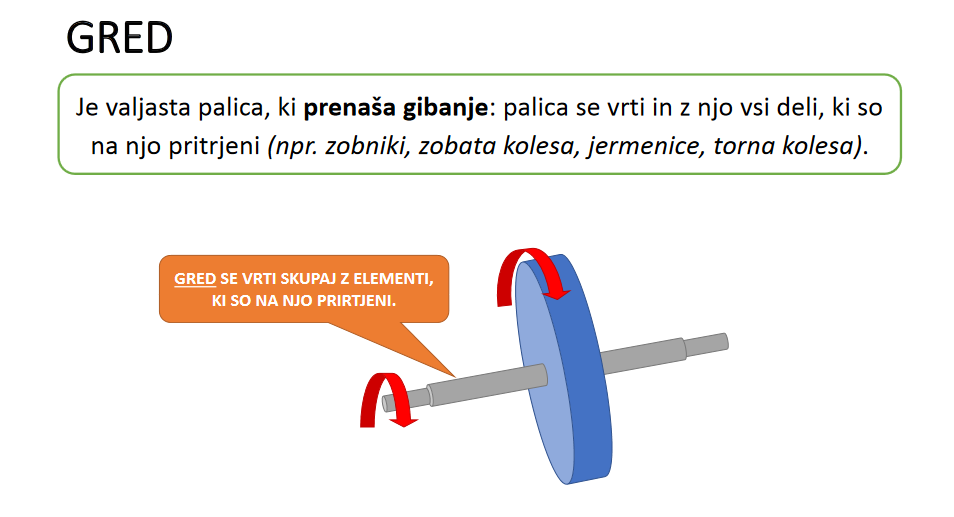 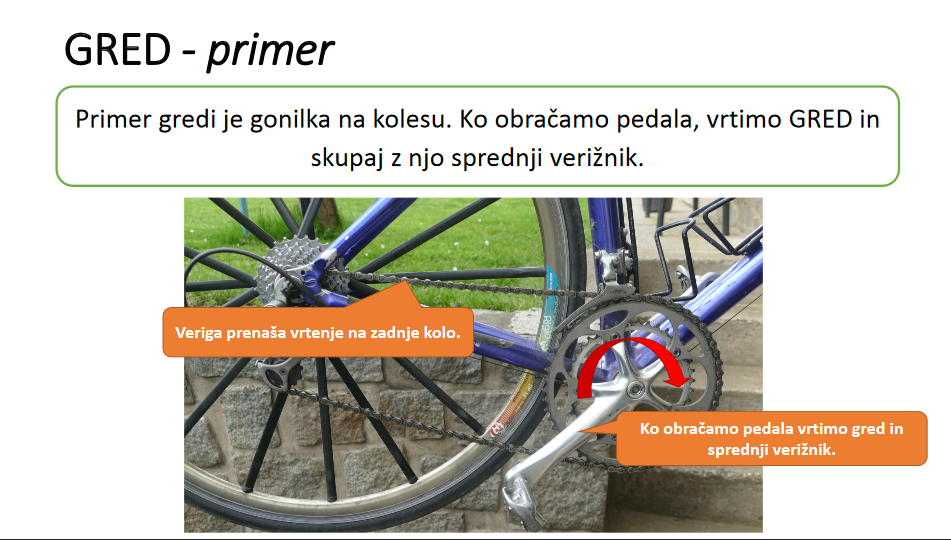 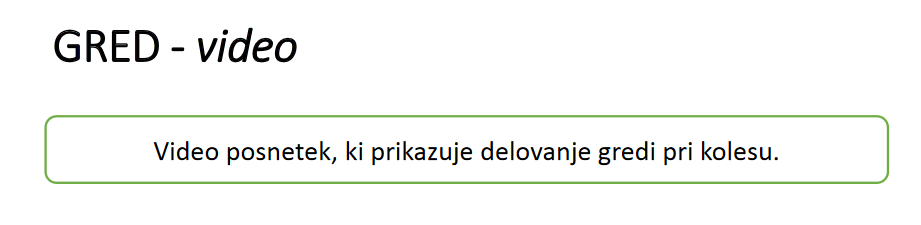 https://video.arnes.si/portal/asset.zul?id=OaDdbKgdCOqcWqeB6sNSWXqbNa drugo stran!!!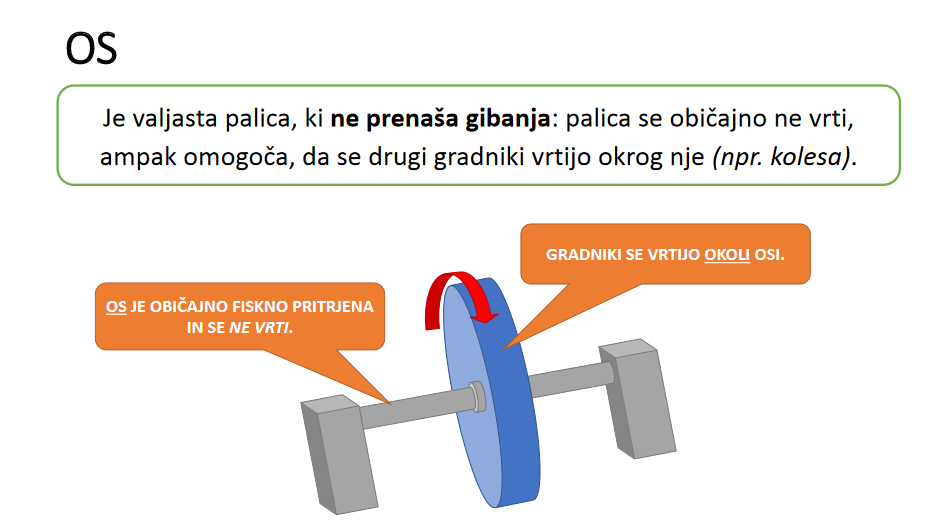 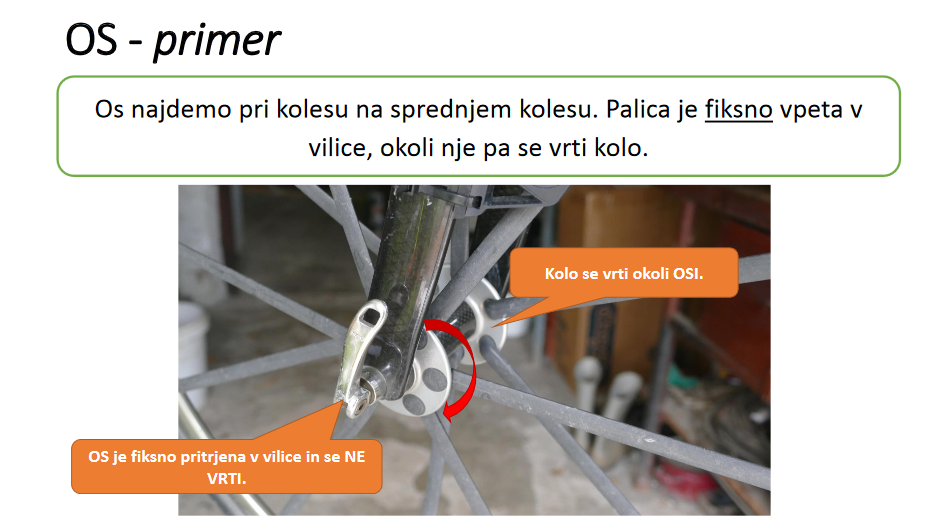 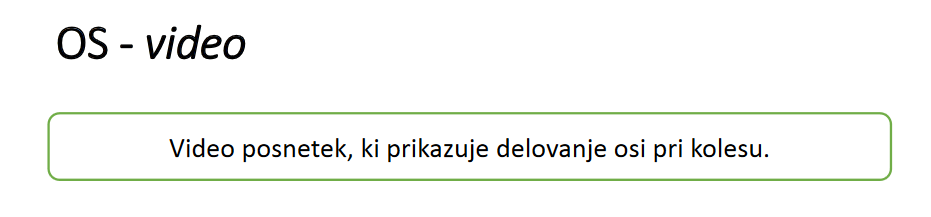 https://video.arnes.si/portal/asset.zul?id=FDc9gKtcZBXeSKhgZaRHtySQNa drugo stran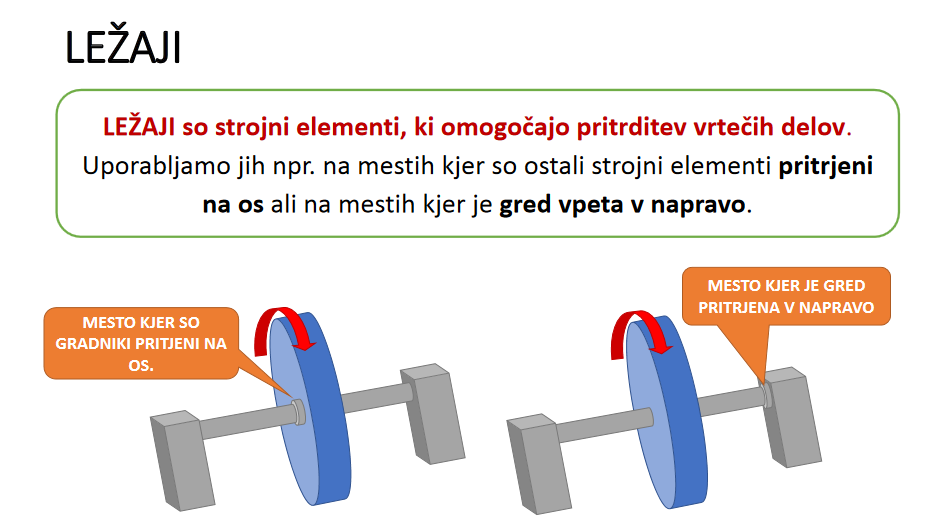 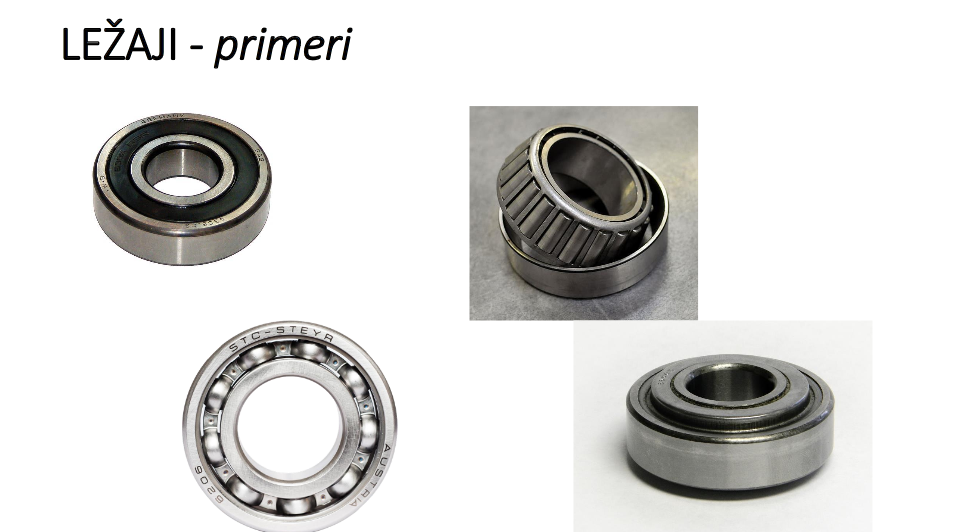 Na drugo stran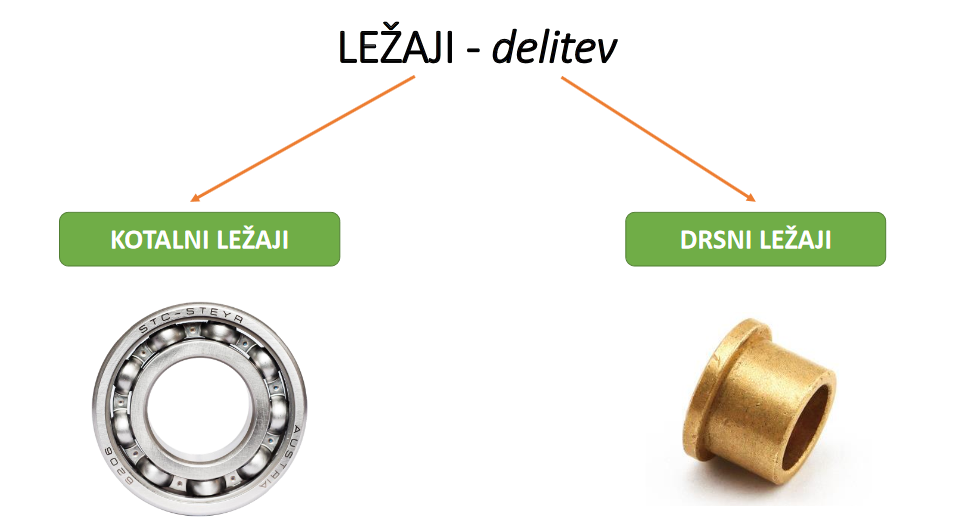 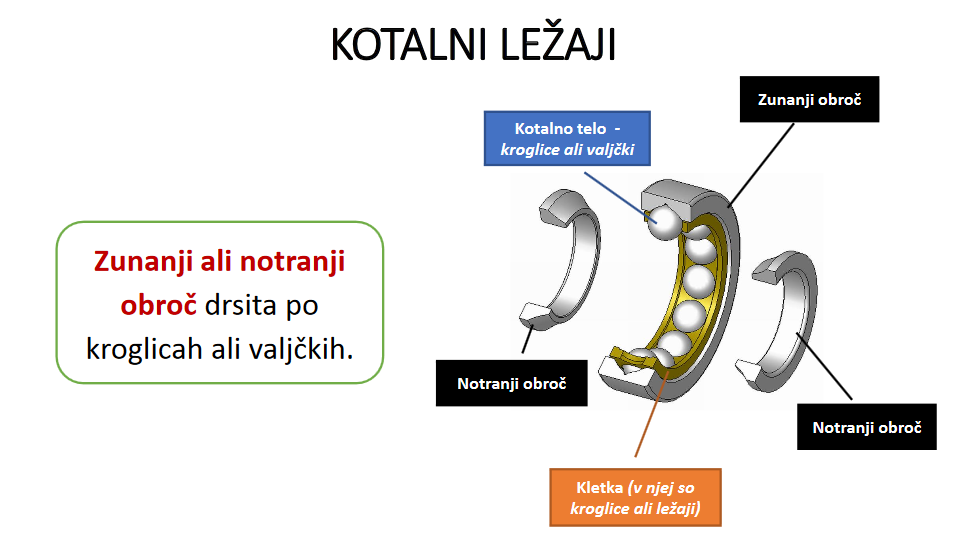 Na drugo stran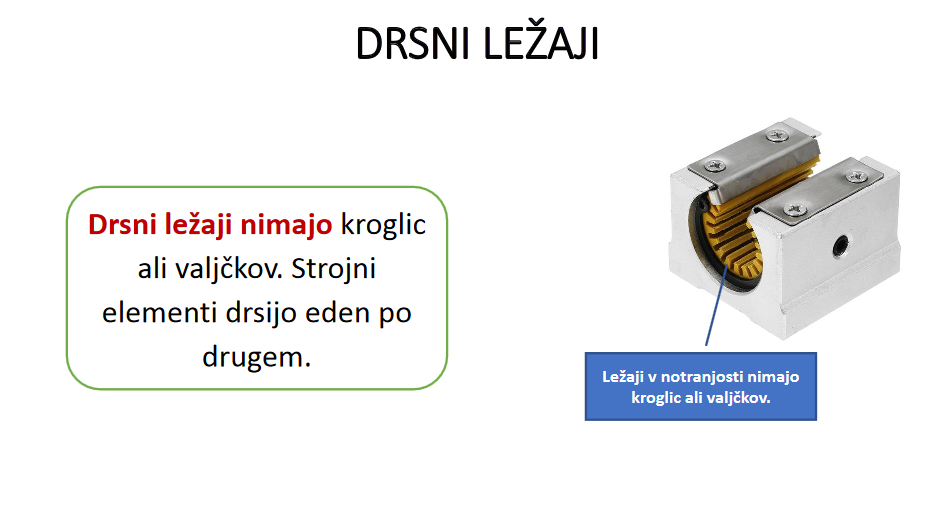 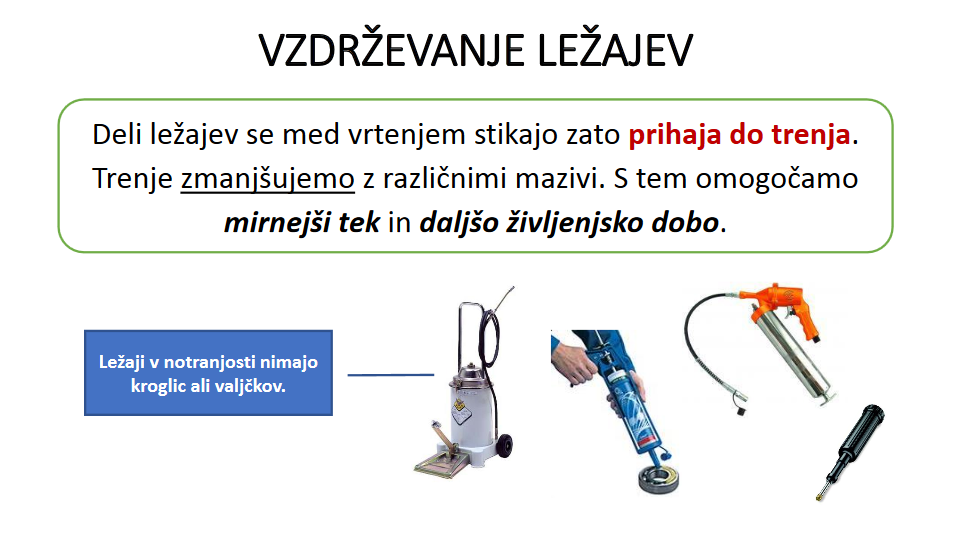 ZAPIS V ZVEZEK:( na naslednji strani)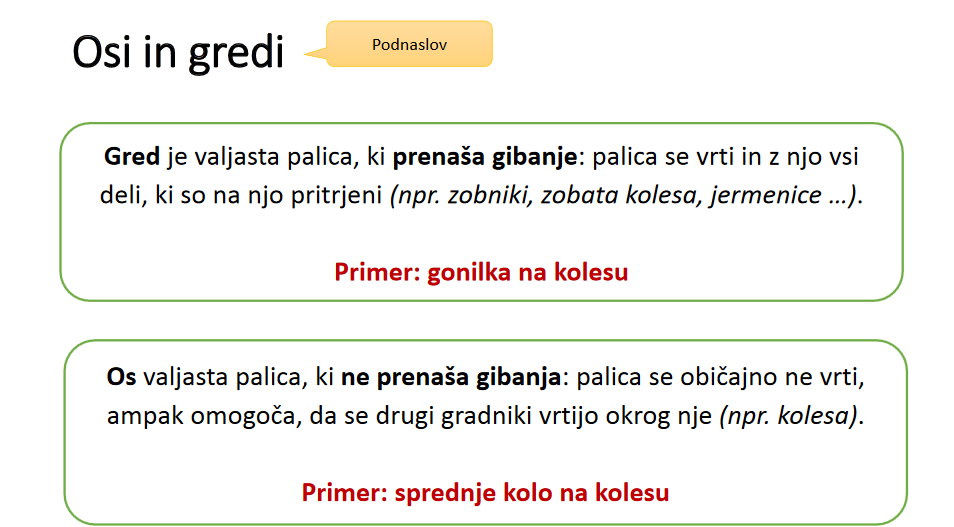 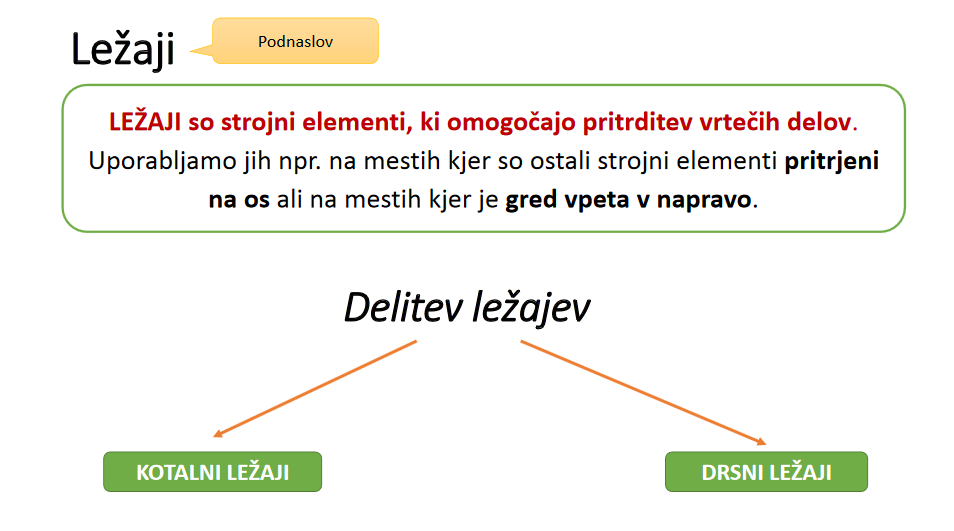 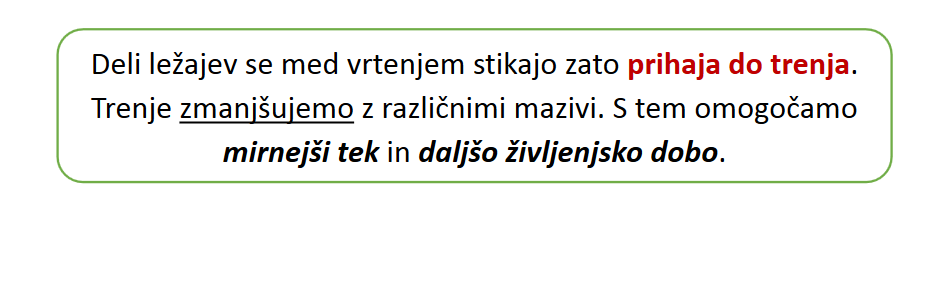 Na zadnjo stran: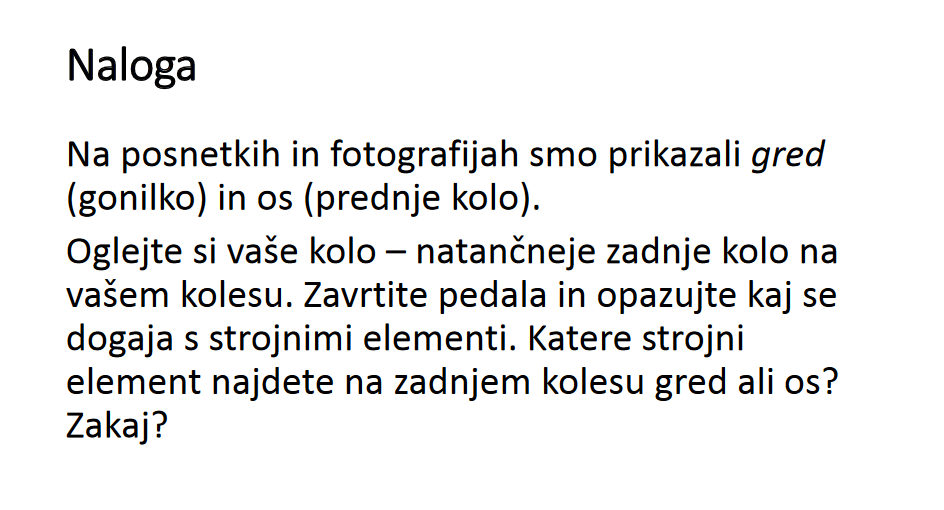 